Homework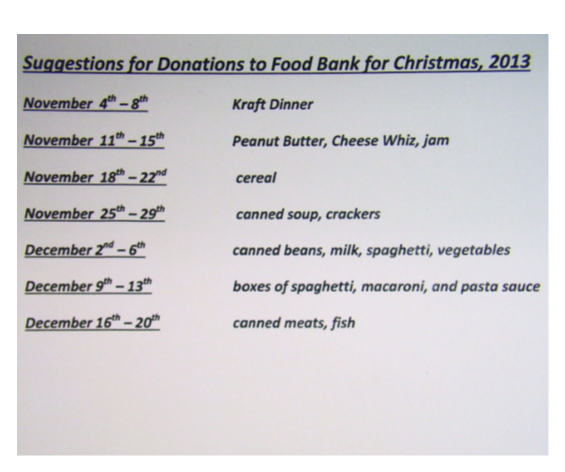 MathFrenchRead at least 10-15minsFinish poemEnglish-Reading Comprehension Sheet due each Friday (next Monday this week)-Reading LogScienceSocial StudiesHealthAnnual Christmas food drive. 